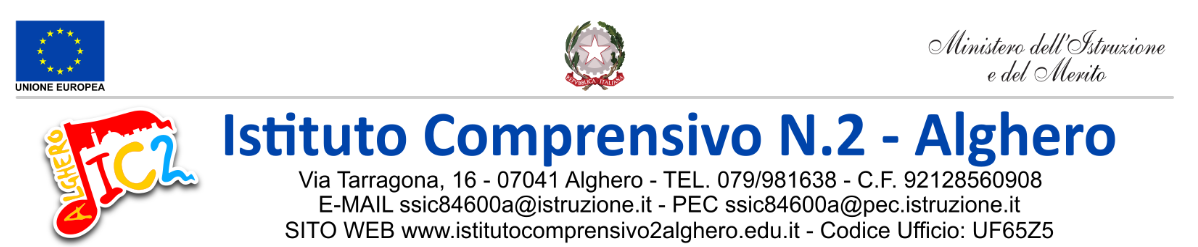 SCHEDA DI RACCORDO PRIMARIA - SECONDARIA DI PRIMO GRADOALUNNO/A			ANNO  SCOLASTICO		Scuola Primaria di provenienza	Profilo dell’alunno/aRilevazioni su abilità/competenzeDati di contestoComposizione del nucleo familiarePresenza di disagi socio-ambientaliRelazioni scuola-famiglia (nella norma, problematiche, complesse, etc)Alunno/a con BES □ Sì	□ NOTipologia	Altre annotazioni	Data,		Il Team Docenti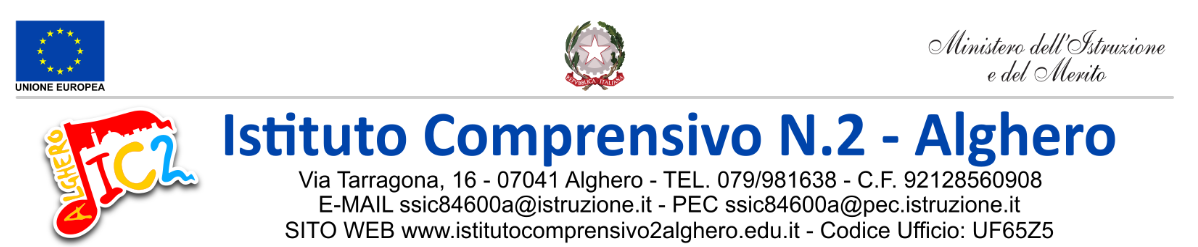 ALUNNO/A		ANNO SCOLASTICO	Scuola Primaria di provenienza	“Relazioni con i compagni/coetanei”NON INSERIRE IN CLASSE CON:	MOTIVAZIONE:	Data,		Il Team DocentiRelazioni con gli insegnanti/adulti:PropositivoCollaborativoPassivo ma ricettivoPassivoOppositivoProvocatorioRelazioni con i compagni/coetanei:Leader positivoCollaborativo/disponibileDipendenteInfluenzabileLeader negativoConflittualePoco integratoNota: Non inserire in classe con	Motivazione: vedi nota allegata e sottoscritta dai docenti (All.1)Relazioni con i compagni/coetanei:Leader positivoCollaborativo/disponibileDipendenteInfluenzabileLeader negativoConflittualePoco integratoNota: Non inserire in classe con	Motivazione: vedi nota allegata e sottoscritta dai docenti (All.1)Rispetto delle regoleRifiuto delle regoleScarso rispetto delle regoleParziale rispetto delle regoleRispetto delle regoleConsapevolezza e costante rispetto delle regoleGrado di autonomia personale:AutonomoAbbastanza autonomoDeve essere guidato e seguitoGrado di autonomia personale:AutonomoAbbastanza autonomoDeve essere guidato e seguitoPartecipazioneCostruttiva-propositivaAttivaAdeguataNon sempre adeguataDispersivaImpegnoCostanteSettorialeDiscontinuoScarsoPresumibili cause di insuccesso scolasticoRitmo lento di apprendimentoMotivi di saluteSituazione familiareAltro	COMPETENZA LINGUISTICACOMPETENZA LINGUISTICAPienamenteRaggiuntaRaggiuntaParzialmenteRaggiuntaNonRaggiuntaFluidità di letturaFluidità di letturaComprensione dei testiComprensione dei testiCapacità espositiva oraleCapacità espositiva oraleCapacità espositiva scrittaCapacità espositiva scrittaCorrettezza ortograficaCorrettezza ortograficaCorrettezza grammaticaleCorrettezza grammaticaleConoscenza della lingua IngleseListeningConoscenza della lingua IngleseReadingConoscenza della lingua IngleseSpeakingConoscenza della lingua IngleseWritingCOMPETENZA LOGICO MATEMATICACOMPETENZA LOGICO MATEMATICAPienamente RaggiuntaRaggiuntaParzialmente RaggiuntaNon RaggiuntaUtilizzo della tecnica di(con numeri interi e decimali)AddizioneUtilizzo della tecnica di(con numeri interi e decimali)SottrazioneUtilizzo della tecnica di(con numeri interi e decimali)MoltiplicazioneUtilizzo della tecnica di(con numeri interi e decimali)DivisioneComprensione ed uso del Sistema Metrico Decimale (saper eseguire equivalenze)Comprensione ed uso del Sistema Metrico Decimale (saper eseguire equivalenze)Comprensione e risoluzione di problemiSempliciComprensione e risoluzione di problemiComplessiRiconoscere e denominare le caratteristiche delle figure geometriche pianeRiconoscere e denominare le caratteristiche delle figure geometriche pianeOperare con le figure geometriche piane (perimetro ed area)Operare con le figure geometriche piane (perimetro ed area)COMPETENZA IMPARARE AD IMPARARE (riferibile a tuttele discipline)Pienamente RaggiuntaRaggiuntaParzialmente RaggiuntaNon RaggiuntaConnessione logica delle informazioniMemorizzazione dei contenutiElaborazione ed organizzazione dei concetti acquisitiCapacità di utilizzare gli strumenti di lavoro (es. il libro di testo…)PUNTI DI FORZA:area artistico espressivamotoriamusicalealtro	PUNTI DI FORZA:area artistico espressivamotoriamusicalealtro	PUNTI DI FORZA:area artistico espressivamotoriamusicalealtro	PUNTI DI FORZA:area artistico espressivamotoriamusicalealtro	PUNTI DI FORZA:area artistico espressivamotoriamusicalealtro	